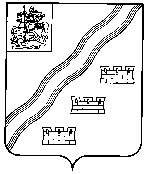 СОВЕТ ДЕПУТАТОВНАРО-ФОМИНСКОГО ГОРОДСКОГО ОКРУГАМОСКОВСКОЙ ОБЛАСТИРЕШЕНИЕот ______________ №__________г. Наро-ФоминскПРОЕКТО приеме в муниципальную собственность Наро-Фоминского городского округа Московской области объектов инженерно-транспортной инфраструктуры и земельных участков, безвозмездно передаваемых ООО «Мартемьяново»Рассмотрев представленные материалы, Инвестиционный контракт от 01.09.2011 № 1 «На строительство жилого микрорайона на территории г. Апрелевка Наро-Фоминского муниципального района Московской области» и дополнительные соглашения к нему, Акт частичной реализации инвестиционного проекта от 07.10.2019, руководствуясь Федеральным законом от 06.10.2003 № 131-ФЗ «Об общих принципах организации местного самоуправления в Российской Федерации», Положением о порядке приема-передачи в собственность Наро-Фоминского городского округа Московской области имущества, находящегося в государственной и муниципальной собственности, собственности юридических и физических лиц, утвержденным решением Совета депутатов Наро-Фоминского городского округа Московской области от 24.07.2018 № 6/22, Уставом Наро-Фоминского городского округа Московской области, Совет депутатов Наро-Фоминского городского округа Московской области решил:1.  Принять в муниципальную собственность Наро-Фоминского городского округа Московской области объекты инженерно-транспортной инфраструктуры и земельные участки, безвозмездно передаваемые ООО «Мартемьяново», согласно приложению 1 к данному решению. 2. Опубликовать настоящее решение в периодическом печатном издании газете «Основа» и сетевом издании «Официальный сайт органов местного самоуправления Наро-Фоминского городского округа» в информационно-телекоммуникационной сети Интернет.Согласовано:Заместитель Главы АдминистрацииНаро-Фоминского городского округа 				    	  	  М.Р. Янковский И.о. председателя Комитета по 								управлению имуществом                                                                                      Л.В. КулаковаДоговорно-правовой отдел 				                                    ____________________Юридический отдел Комитета поуправлению имуществом							_____________________Исп. Яшина О.В.  8(496)343-70-52Перечень объектов инженерно-транспортной инфраструктуры и земельных участков, безвозмездно передаваемых ООО «Мартемьяново» в муниципальную собственность Наро-Фоминского городского округа Московской области Председатель Совета депутатов Наро-Фоминского городского округа   А.С. Шкурков№ п/пНаименование объекта подлежащего передачеАдрес местоположения объектаПротяженность, мПлощадь, м²/ шт.Кадастровый номер1234561.Земельный участок Московская область, Наро-Фоминский район, г.п. Апрелевка, микрорайон «Мартемьяново-7»-130 916 50:26:0180201:51622.Земельный участок Московская область, Наро-Фоминский район, г.п. Апрелевка, микрорайон «Мартемьяново-7»-81650:26:0180201:51613.Земельный участок Московская область, Наро-Фоминский район, г.п. Апрелевка, микрорайон «Мартемьяново-7»-1 02250:26:0180201:51654.Земельный участок Московская область, Наро-Фоминский район, г.п. Апрелевка, микрорайон «Мартемьяново-7»-3 33050:26:0180201:51695.Земельный участок Московская область, Наро-Фоминский район, г.п. Апрелевка, микрорайон «Мартемьяново-7»-23150:26:0180201:51666.Автомобильная дорога («Въезд на территорию ЖК Весна со стороны АЗС "ВР"»)Московская область, Наро-Фоминский район, г.п. Апрелевка, микрорайон «Мартемьяново-7»1711 201,457.Автомобильная дорога  («Объездная кольцевая дорога микрорайона Мартемьяново-7»)Московская область, Наро-Фоминский район, г.п. Апрелевка, микрорайон «Мартемьяново-7»2 67618 733,358.Автомобильная дорога (Проезжая часть шириной 6 метров (Апрелевка)Московская область, Наро-Фоминский район, г.п. Апрелевка, микрорайон «Мартемьяново-7»5 71731 883,29.Благоустройство:Московская область, Наро-Фоминский район, г.п. Апрелевка, микрорайон «Мартемьяново-7»--9.1Пешеходная дорожка8 667,018 459,01234569.2Велосипедная дорожка1 753,05 462,09.3Скамья-53 9.4Урна-439.5Ограждение площадок ТБО-99.6Сигнальный светофор-29.7Автобусные остановки-29.8Информационные щиты-69.9Шлагбаум-19.10Дорожные столбы под знаки ПДД-1279.11Знаки ПДД1889.12Металлическое пешеходное перильное ограждение Н=1,1 м--9.13Искусственные неровности сборные529.14Искусственные неровности асфальтобетонные66